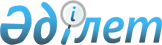 О внесении изменений в решение Тимирязевского районного маслихата от 24 декабря 2010 года N 28/2 "О районном бюджете Тимирязевского района на 2011-2013 годы"
					
			Утративший силу
			
			
		
					Решение маслихата Тимирязевского района Северо-Казахстанской области от 6 октября 2011 года N 37/1. Зарегистрировано Департаментом юстиции Северо-Казахстанской области 19 октября 2011 года N 13-12-134. Утратило силу - решением маслихата Тимирязевского района Северо-Казахстанской области от 16 апреля 2012 года N 3/3

      Сноска. Утратило силу - решением маслихата Тимирязевского района Северо-Казахстанской области от 16.04.2012 N 3/3      В соответствии со статьей 109 Бюджетного кодекса Республики Казахстан № 95-IV от 4 декабря 2008 года и статьей 21 Закона Республики Казахстан от 24 марта 1998 года № 213 «Нормативных правовых актах», районный маслихат РЕШИЛ:



      1. Внести в решение районного маслихата двадцать восьмой сессии IV созыва от 24 декабря 2010 года № 28/2 «О районном бюджете Тимирязевского района на 2011-2013 годы» (зарегистрированное в Реестре государственной регистрации нормативных правовых актов 24 января 2011 года номер 13-12-121, опубликованное в газетах «Көтерілген тың» № 7 (136) 5 февраля 2011 года, «Нива» № 7 (1928) 5 февраля 2011 года, следующие изменения:

      в пункте 1:

      подпункт 1) изложить в следующей редакции:

      «1) доходы – 1 502 629 тысяч тенге, в том числе по:

      налоговым поступлениям – 200 317 тысяч тенге;

      неналоговым поступлениям – 1 633 тысячи тенге;

      поступлениям от продажи основного капитала – 7 820 тысяч тенге;

      поступления трансфертов – 1 292 859 тысяч тенге;»;

      подпункт 2) изложить в следующей редакции: 

      «2) затраты – 1 409 859,6 тысяч тенге;»;

      пункт 9 изложить в следующей редакции:

      «9. Учесть в районном бюджете целевые текущие трансферты из  областного бюджета в сумме 147 471 тысячи тенге в следующих размерах:

      1) 6 793 тысячи тенге – на выплату социальной помощи в рамках Программы по стимулированию рождаемости «Фонд поколений»;

      2) 3 524 тысячи тенге – на установку противопожарной сигнализации, приобретение средств пожаротушения, услуг по обработке деревянных покрытий для объектов образования; 

      3) 7 000 тысяч тенге – на завершение работ по реконструкции 12-квартирного коммунального жилого дома в с. Тимирязево;

      4) 2 662 тысячи тенге – на реконструкцию разводящих водопроводных сетей в с. Степное;

      5) 124 000 тысяч тенге – приобретение специализированной техники (автогрейдеров);

      6) 2 587 тысячи тенге – на приобретение угля для государственных учреждений и государственных предприятий района;

      7) 905 тысячи тенге – на внедрение системы электронного документооборота (СЭД).».

      Приложение 1 к указанному решению изложить в новой редакции согласно приложению к настоящему решению (прилагается). 



      2. Настоящее решение вводится в действие с 1 января 2011 года.      Председатель XXXVII сессии,

      секретарь районного маслихата              Г.Шаяхметов      СОГЛАСОВАНО 4 октября 2011 года      Начальник

      государственного учреждения

      «Налоговое управление по

      Тимирязевскому району                      А. Сутемгенов      Начальник государственного

      учреждения «Отдел экономики

      и бюджетного планирования

      Тимирязевского района»                     Г. Кожахметова

Приложение 1

к решению сессии районного маслихата

от 6 октября 2011 года № 37/1Приложение 1

к решению сессии районного маслихата

от 24 декабря 2010 года № 28/2 Бюджет Тимирязевского района на 2011 год
					© 2012. РГП на ПХВ «Институт законодательства и правовой информации Республики Казахстан» Министерства юстиции Республики Казахстан
				Ка

те

го

рияКла

ссПод

кла

ссНаименованиеСумма, тыс.тенгеI. Доходы1 502 6291Налоговые поступления200 317101Подоходный налог2 8002Индивидуальный подоходный налог2 80003Социальный налог80 5001Социальный налог80 50004Налоги на собственность94 7001Налоги на имущество66 8503Земельный налог3 3504Налог на транспортные средства12 5005Единый земельный налог12 00005Внутренние налоги на товары, работы и услуги20 9722Акцизы2 1443Поступления за использование природных и других ресурсов16 3004Сборы за ведение предпринимательской и профессиональной деятельности2 52808Обязательные платежи, взимаемые за совершение юридически значимых действий и (или) выдачу документов уполномоченными на то государственными органами или должностными лицами1 3451Государственная пошлина 1 3452Неналоговые поступления1 63301Доходы от государственной собственности8565Доходы от аренды имущества, находящегося в государственной собственности85606Прочие неналоговые поступления7771Прочие неналоговые поступления7773Поступления от продажи основного капитала7 82001Продажа государственного имущества, закрепленного за государственными учреждениями1201Продажа государственного имущества, закрепленного за государственными учреждениями12003Продажа земли и нематериальных активов7 7001Продажа земли7 7004Поступления трансфертов1 292 85902Трансферты из вышестоящих органов государственного управления1 292 8592Трансферты из областного бюджета1 292 859Функц.группаФункц.группаФункц.группаФункц.группаСумма, тыс.тенгеАдминистраторАдминистраторАдминистраторСумма, тыс.тенгеПрограммаПрограммаСумма, тыс.тенгеНаименованиеСумма, тыс.тенгеЗатраты1 409 859,61Государственные услуги общего характера180 213112Аппарат маслихата района (города областного значения)12 590001Услуги по обеспечению деятельности маслихата района (города областного значения)12 560003Капитальные расходы государственных органов30122Аппарат акима района (города областного значения)49 360001Услуги по обеспечению деятельности акима района (города областного значения)40 617003Капитальные расходы государственных органов8743123Аппарат акима района в городе, города районного значения, поселка, аула (села), аульного (сельского) округа103 335001Услуги по обеспечению деятельности акима района в городе, города районного значения, поселка, аула (села), аульного (сельского) округа97 966022Капитальные расходы государственных органов5 369452Отдел финансов района (города областного значения)9 108001Услуги по реализации государственной политики в области исполнения бюджета района (города областного значения) и управления коммунальной собственностью района (города областного значения)8 293003Проведение оценки имущества в целях налогооблажения124004Организация работы по выдаче разовых талонов и обеспечение полноты сбора сумм от реализации разовых талонов431011Учет, хранение, оценка и реализация имущества, поступившего в коммунальную собственность200018Капитальные расходы государственных органов60453Отдел экономики и бюджетного планирования района (города областного значения)5 820001Услуги по реализации государственной политики в области формирования и развития экономической политики, системы государственного планирования и управления района (города областного значения)5 650004Капитальные расходы государственных органов1702Оборона3 210122Аппарат акима района (города областного значения)3 210005Мероприятия в рамках исполнения всеобщей воинской обязанности2610006Предупреждение и ликвидация чрезвычайных ситуаций масштаба района (города областного значения)300007Мероприятия по профилактике и тушению степных пожаров районного (городского) масштаба, а также пожаров в населенных пунктах, в которых не созданы органы государственной противопожарной службы3004Образование920 942123Аппарат акима района в городе, города районного значения, поселка, аула (села), аульного (сельского) округа320005Организация бесплатного подвоза учащихся до школы и обратно в аульной (сельской) местности320464Отдел образования района (города областного значения)920 622001Услуги по реализации государственной политики на местном уровне в области образования5 415003Общеобразовательное обучение842 714005Приобретение и доставка учебников, учебно-методических комплексов для государственных учреждений образования района (города районного значения)4 697006Дополнительное образование для детей26625009Обеспечение деятельности организаций дошкольного воспитания и обучения23933015Ежемесячные выплаты денежных средств опекунам (попечителям) на содержание ребенка сироты (детей-сирот), и ребенка (детей), оставшегося без попечения родителей6501020Обеспечение оборудованием, программным обеспечением детей-инвалидов, обучающихся на дому3736021Увеличение размера доплаты за квалификационную категорию, учителям школ и воспитателям дошкольных организаций образования. За счет трансфертов из республиканского бюджета70016Социальная помощь и социальное обеспечение78 150451Отдел занятости и социальных программ района (города областного значения)78 150001Услуги по реализации государственной политики на местном уровне в области обеспечения занятости и реализации социальных программ для населения16 588002Программа занятости12 702004Оказание социальной помощи на приобретение топлива специалистам здравоохранения, образования, социального обеспечения, культуры и спорта в сельской местности в соответствии с законодательством Республики Казахстан1488005Государственная адресная социальная помощь7 610007Социальная помощь отдельным категориям нуждающихся граждан по решениям местных представительных органов12036010Материальное обеспечение детей-инвалидов, воспитывающихся и обучающихся на дому400011Оплата услуг по зачислению, выплате и доставке пособий и других социальных выплат473014Оказание социальной помощи нуждающимся гражданам на дому8 796016Государственные пособия на детей до 18 лет10 321017Обеспечение нуждающихся инвалидов обязательными гигиеническими средствами и предоставление услуг специалистами жестового языка, индивидуальными помощниками в соответствии с индивидуальной программой реабилитации инвалида1124021Капитальные расходы государственных органов300023Обеспечение деятельности центров занятости63127Жилищно-коммунальное хозяйство49 629123Аппарат акима района в городе, города районного значения, поселка, аула (села), аульного (сельского) округа4 104008Освещение улиц населенных пунктов2904010Содержание мест захоронений и погребение безродных85011Благоустройство и озеленение населенных пунктов615014Организация водоснабжения населенных пунктов500458Отдел жилищно-коммунального хозяйства, пассажирского транспорта и автомобильных дорог района (города областного значения)437018Благоустройство и озеленение населенных пунктов437467Отдел строительства района (города областного значения)45088003Строительство и (или) приобретение жилья государственного коммунального жилищного фонда7000004Развитие, обустройство и (или) приобретение инженерно-

коммуникационной инфраструктуры500006Развитие системы водоснабжения4000019Строительство жилья26261022Развитие инженерно-коммуникационной инфраструктуры в рамках Программы занятости 202073278Культура, спорт, туризм и информационное пространство60 481123Аппарат акима района в городе, города районного значения, поселка, аула (села), аульного (сельского) округа22 153006Поддержка культурно-досуговой работы на местном уровне22153456Отдел внутренней политики района (города областного значения)10 451001Услуги по реализации государственной политики на местном уровне в области информации, укрепления государственности и формирования социального оптимизма граждан5 163002Услуги по проведению государственной информационной политики через газеты и журналы4 786003Реализация региональных программ в сфере молодежной политики291006Капитальные расходы государственных органов211457Отдел культуры, развития языков, физической культуры и спорта района (города областного значения)27 877001Услуги по реализации государственной политики на местном уровне в области культуры, развития языков, физической культуры и спорта5 858003Поддержка культурно-досуговой работы12516006Функционирование районных (городских) библиотек6518007Развитие государственного языка и других языков народа Казахстана636009Проведение спортивных соревнований на районном (города областного значения) уровне107010Подготовка и участие членов сборных команд района (города областного значения) по различным видам спорта на областных спортивных соревнованиях2198014Капитальные расходы государственных органов4410Сельское, водное, лесное, рыбное хозяйство, особо охраняемые природные территории, охрана окружающей среды и животного мира, земельные отношения90 497463Отдел земельных отношений района (города областного значения)4 788001Услуги по реализации государственной политики в области регулирования земельных отношений на территории района (города областного значения)4652007Капитальные расходы государственных органов136467Отдел строительства района (города областного значения)61844012Развитие объектов водного хозяйства61844474Отдел сельского хозяйства и ветеринарии района (города областного значения)23 865001Услуги по реализации государственной политики на местном уровне в сфере сельского хозяйства и ветеринарии 13 527003Капитальные расходы государственных органов197005Обеспечение функционирования скотомогильников (биотермических ям)629007Организация отлова и уничтожения бродячих собак и кошек315013Проведение противоэпизоотических мероприятий5817099Реализация мер социальной поддержки специалистов социальной сферы сельских населенных пунктов 338011Промышленность, архитектурная, градостроительная и строительная деятельность4 948467Отдел строительства района (города областного значения)4 948001Услуги по реализации государственной политики на местном уровне в области строительства4822017Капитальные расходы государственных органов12612Транспорт и коммуникации5 620123Аппарат акима района в городе, города районного значения, поселка, аула (села), аульного (сельского) округа1 020013Обеспечение функционирования автомобильных дорог в городах районного значения, поселках, аулах (селах), аульных (сельских) округах1 020458Отдел жилищно-коммунального хозяйства, пассажирского транспорта и автомобильных дорог района (города областного значения)4 600023Обеспечение функционирования автомобильных дорог4 60013Прочие11 164451Отдел занятости и социальных программ района (города областного значения)780022Поддержка частного предпринимательства в рамках программы «Дорожная карта бизнеса - 2020»780452Отдел финансов района (города областного значения)950012Резерв местного исполнительного органа района (города областного значения)950458Отдел жилищно-коммунального хозяйства, пассажирского транспорта и автомобильных дорог района (города областного значения)4 514001Услуги по реализации государственной политики на местном уровне в области жилищно-коммунального хозяйства, пассажирского транспорта и автомобильных дорог4 314013Капитальные расходы государственных органов200469Отдел предпринимательства района (города областного значения)4 920001Услуги по реализации государственной политики на местном уровне в области развития предпринимательства и промышленности 4 740004Капитальные расходы государственных органов18015Трансферты5 005,6452Отдел финансов района (города областного значения)5 005,6006Возврат неиспользованных (недоиспользованных) целевых трансфертов5 005,6III. Чистое бюджетное кредитование21 726,7Бюджетные кредиты22 259,710Сельское, водное, лесное, рыбное хозяйство, особо охраняемые природные территории, охрана окружающей среды и животного мира, земельные отношения22 259,7474Отдел сельского хозяйства и ветеринарии района (города областного значения)22 259,7009Бюджетные кредиты для реализации мер социальной поддержки специалистов социальной сферы сельских населенных пунктов22 259,7Ка

те

го

ри

яКла

ссПод

кла

ссНаименованиеСумма, тыс.тенге5Погашение бюджетных кредитов53301Погашение бюджетных кредитов5331Погашение бюджетных кредитов, выданных из местного бюджета физическим лицам533Функц.группаФункц.группаФункц.группаФункц.группаСумма, тыс.тенгеАдминистраторАдминистраторАдминистраторСумма, тыс.тенгеПрограммаПрограммаСумма, тыс.тенгеНаименованиеСумма, тыс.тенгеIV. Сальдо по операциям с финансовыми активами127 500Приобретение финансовых активов127 50013Прочие127 500452Отдел финансов района (города областного значения)127 500014Формирование или увеличение уставного капитала юридических лиц127 500Ка

те

го

ри

яКла

ссПод

кла

ссНаименованиеСумма, тыс.тенгеV. Дефицит (профицит) бюджета-56 457,3VI. Финансирование дефицита (использование профицита) бюджета56 457,37Поступления займов46 75401Внутренние государственные займы467542Договоры займа46754Функц.группаФункц.группаФункц.группаФункц.группаСумма, тыс.тенгеАдминистраторАдминистраторАдминистраторСумма, тыс.тенгеПрограммаПрограммаСумма, тыс.тенгеНаименованиеСумма, тыс.тенге16Погашение займов533452Отдел финансов района (города областного значения)533008Погашение долга местного исполнительного органа перед вышестоящим бюджетом5338Используемые остатки бюджетных средств10 236,301Остатки бюджетных средств10 236,31Свободные остатки бюджетных средств10 236,3